МИНИСТЕРСТВО ПРОСВЕЩЕНИЯ РОссийской федерациифедеральное государственное бюджетное образовательное учреждение  высшего образования КРАСНОЯРСКИЙ ГОСУДАРСТВЕННЫЙ ПЕДАГОГИЧЕСКИЙ УНИВЕРСИТЕТ им. В.П. АСТАФЬЕВА(КГПУ им. В.П. Астафьева)Кафедра общего языкознанияРАБОЧАЯ ПРОГРАММА ДИСЦИПЛИНЫПЕДАГОГИЧЕСКАЯ РИТОРИКАНаправление подготовки: 44.03.01 Педагогическое образование направленность (профиль) образовательной программы Технология с основами предпринимательстваКвалификация (степень) выпускникаБАКАЛАВРКрасноярск, 2020Рабочая программа дисциплины «Педагогическая риторика» составлена старшим преподавателем кафедры общего языкознания Е.В. Устьянцевой. Рабочая программа дисциплины обсуждена на заседании кафедры общего языкознанияпротокол № 7 от «13» мая 2020 г. И.о. заведующий кафедрой                                              Т.В. Мамаева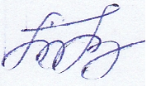 Рабочая программа дисциплины обсуждена на заседании кафедры технологии и предпринимательствапротокол № 5 от «06» мая 2020 г. Заведующий кафедрой                                               С.В.  Бортновский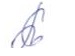 Одобрено научно-методическим советом направления подготовки «20» мая 2020 г. Протокол № 8Председатель НМСС (Н)                                                        С.В. Бортновский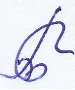 Рабочая программа дисциплины актуализирована на заседании кафедры общего языкознания протокол  № 8 от 12 мая 2021 г.И.о. заведующий кафедрой                                              А.Г. Тимченко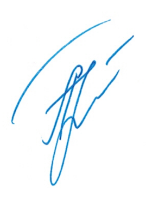 Одобрено научно-методическим советом направления подготовки «21» мая 2021 г. Протокол № 7Председатель НМСС (Н)                                             С.В. БортновскийПОЯСНИТЕЛЬНАЯ ЗАПИСКАПрограмма дисциплины разработана в соответствии с федеральным государственным образовательным стандартом высшего образования по направлению подготовки 44.03.01 Педагогическое образование (уровень бакалавриата), утвержденным приказом Министерством образования и науки Российской федерации от 22 февраля 2018  г. № 122; Федеральным законом «Об образовании в РФ» от 29.12.2012 № 273-ФЗ; профессиональным стандартом «Педагог», утвержденным приказом Министерства труда и социальной защиты Российской Федерации от 18 октября 2013 г. № 544н.; нормативно-правовыми документами, регламентирующими образовательный процесс в КГПУ им. В.П. Астафьева  по направленности (профилю) образовательной программы Технология с основами предпринимательства, заочной формы обучения в институте математики, физики и информатики КГПУ им. В.П. Астафьева с присвоением квалификации  бакалавр.Место дисциплины в структуре образовательной программы Дисциплина относится к обязательной части учебного плана, изучается в 1 семестре, индекс дисциплины в учебном плане ˗ Б1.ОД.02.04. Форма обучения заочная.Общая трудоемкость дисциплины - в З.Е., часах и неделяхОбщая трудоемкость дисциплины составляет 2 зачетные единицы, 72 часа. Дисциплина, согласно графику учебного процесса, реализуется на 1 курсе. На контактную работу отведено 4 ч. занятий семинарского типа (практические занятия), 64 ч. – на самостоятельную работу. Форма контроля – зачет (4 ч.).Целью освоения дисциплины является формирование и развитие коммуникативной компетенции специалиста – участника профессионального общения в сфере образования.Задачи:- дать общее представление о профессиональных коммуникациях педагога и о речи как инструменте эффективного общения;- сформировать способность к оптимальному выбору языковых средств, необходимых для построения текста в соответствии с коммуникативной ситуацией и целью коммуникации;- изучить основы ораторского искусства;- повышать речевую ответственность обучающихся.Планируемые результаты обученияПроцесс изучения дисциплины направлен на формирование следующих компетенций:УК-4 способен осуществлять деловую коммуникацию в устной и письменной формах на государственном языке Российской Федерации и иностранном(ых) языке(ах);ОПК-7 способен взаимодействовать с участниками образовательных отношений в рамках реализации образовательных программ;ПК-1 способен организовывать индивидуальную совместную учебно-проектную деятельность обучающихся в соответствующей предметной области.ТаблицаПланируемые результаты обученияКонтроль результатов освоения дисциплиныВ ходе изучения дисциплины используются такие методы текущего контроля успеваемости как устная работа на практических занятиях, подготовка аннотации к статье, написание рецензии на статью, создание речевого высказывания. Форма итогового контроля – зачет.Оценочные средства результатов освоения дисциплины, критерии оценки выполнения заданий представлены в разделе «Фонды оценочных средств для проведения промежуточной аттестации»: устная работа на практических занятиях, подготовка аннотации к статье, написание рецензии на статью, создание речевого высказывания.Перечень образовательных технологий, используемых при освоении дисциплиныСовременное традиционное обучение. В процессе освоения дисциплины используются разнообразные виды деятельности обучающихся, организационные формы и методы обучения: мини-лекции и практические занятия, самостоятельная, индивидуальная и групповая формы организации учебной деятельности. Освоение дисциплины заканчивается зачетом.Организационно-методические документыТехнологическая карта освоения дисциплины(общая трудоёмкость дисциплины 2 з.е.) Содержание основных разделов и тем дисциплины1. Педагогическая риторика как наука. История развития риторики как науки. Риторический канон.Риторика и ее роль в развитии гуманитарных наук. Предмет риторики. Основные подходы к определению понятия «риторика». Педагогическая риторика как разновидность частной риторики. Педагогическая риторика как синтез достижений наук гуманитарного цикла (лингвопрагматики, неориторики, коммуникативной лингвистики, социолингвистики, психолингвистики, психологии, социологии и др.). Причины появления и развития ораторского искусства.Риторический канон – путь от замысла к слову. Инвенция (нахождение, изобретение того, что следует сказать или написать). Диспозиция (расположение содержания высказывания). Элокуция (выражение, обличение мысли в слова). Запоминание и произнесение созданного текста. Фигуры речи. Способы воздействия на аудиторию. Мемориа. Акцио.2. Стиль общения педагога. Создание устных и письменных высказываний.Индивидуальный стиль речи педагога как система речевых средств и приемов педагогического воздействия, как индивидуальная манера исполнения речевых актов в профессиональном (педагогическом общении). Вербальный, интонационный и кинетический (жесто-мимическое поведение) компоненты индивидуального стиля. Индивидуальный речевой стиль как стиль педагогического общения, как индивидуальная форма коммуникативного поведения педагога.Анализ речей известных личностей. Конструирование собственных высказываний в соответствии с рассмотренным ранее теоретическим материалом.1.3. МЕТОДИЧЕСКИЕ МАТЕРИАЛЫПодготовка к устной работе на практических занятияхПри изучении данного курса следует обратить внимание на то, что язык является системным явлением с различными уровнями организации (фонетическим, морфемным, лексическим, морфологическим, синтаксическим). Знание элементов этой сложной структуры – обязательное условие формирования языковой личности и её реализации в обществе.Кроме того, язык – явление живое и развивающееся, испытывающее воздействие социальных изменений, происходящих в обществе, в стране. Анализируйте тексты газетных статей, выступления политических лидеров и хозяйственных руководителей разного ранга, прислушивайтесь к речи окружающих вас людей на улице, в общественных местах, внимательно слушайте выступления ваших товарищей на семинарах – это поможет вам сформировать собственное представление о тенденциях развития современного русского языка, об уровне речевой культуры в обществе и таким образом успешно овладеть содержанием курса, в том числе справиться с письменным заданием к первому семинару.Важнейшей задачей курса является формирование коммуникативной культуры личности. Коммуникативная культура – это основа общей культуры личности, её составляющими являются знание и применение норм общения, речевого этикета и языковая / речевая грамотность.Учение о культуре речи тесно связано с риторикой. При изучении курса по культуре речи полезно обращаться к пособиям по риторике. Это поможет вам подготовить выступление на избранную тему. Тему следует выбрать заранее, чтобы успеть обдумать её всесторонне, а также подобрать и изучить необходимую для построения выступления литературу.Основными элементами обучения являются теоретические знания, практика выступлений на семинарах, выполнение письменных заданий. Обращайтесь к предложенным учебникам и учебным пособиям, а также к дополнительной литературе.При выполнении заданий, связанных с нормами современного русского языка обращайтесь к словарям.Подготовьтесь к зачету по предложенным вопросам. Познакомьтесь также с типами заданий, которые содержатся в контрольном тесте.В ходе подготовки к практическим занятиям необходимо ознакомиться с содержанием конспекта, разделами учебников и учебных пособий, изучить основную литературу, ознакомиться с дополнительной литературой, новыми публикациями в периодических изданиях.На полях конспектов делать пометки, дополняющие материал лекции, вносить добавления из литературы, рекомендованной преподавателем.Каждый обучающийся должен быть готовым к выступлению по всем поставленным в плане вопросам, проявлять максимальную активность при их рассмотрении. Выступление должно строиться свободно, убедительно.Обучающийся может обращаться к записям конспекта, непосредственно к первоисточникам, использовать знание художественной литературы и искусства, факты и наблюдения современной жизни и т. д.Необходимо активно участвовать в дискуссии по обсуждаемым проблемам.Готовясь к семинарским занятиям, знакомьтесь сначала с учебной литературой по теме, а потом обязательно используйте научную литературу. Качественная подготовка к семинарскому занятию по одному источнику (тем более без указания автора!) не приветствуется.Требования к аннотацииАннотация должна излагать существенные факты работы, и не должна преувеличивать или содержать материал, который отсутствует в основной части публикации.Приветствуется структура аннотации, повторяющая структуру статьи и включающая введение, цели и задачи, методы, результаты, заключение (выводы). Однако предмет, тема, цель работы указываются в том случае, если они не ясны из заглавия статьи; метод или методологию проведения работы целесообразно описывать в том случае, если они отличаются новизной или представляют интерес с точки зрения данной работы.Результаты работы описывают предельно точно и информативно.Приводятся основные теоретические и экспериментальные результаты, фактические данные, обнаруженные взаимосвязи и закономерности. При этом отдается предпочтение новым результатам и данным долгосрочного значения, важным открытиям, выводам, которые опровергают существующие теории, а также данным, которые, по мнению автора, имеют практическое значение.Выводы могут сопровождаться рекомендациями, оценками, предложениями, гипотезами, описанными в статье.Сведения, содержащиеся в заглавии статьи, не должны повторяться в тексте аннотации.Следует избегать лишних вводных фраз (например, «автор статьи рассматривает...»).Исторические справки, если они не составляют основное содержание документа, описание ранее опубликованных работ и общеизвестные положения в аннотации не приводятся.В тексте аннотации следует употреблять синтаксические конструкции, свойственные языку научных и технических документов, избегать сложных грамматических конструкций.Текст аннотации должен быть лаконичен и четок, свободен от второстепенной информации, лишних вводных слов, общих и незначащих формулировок.Текст должен быть связным, разрозненные излагаемые положения должны логично следовать друг за другом.Сокращения и условные обозначения, кроме общеупотребительных, применяют в исключительных случаях или дают их расшифровку и определения при первом употреблении в авторском резюме.В аннотации не делаются ссылки на номер публикации в списке литературы к статье.В конце обязательно указывается целевая аудитория.Объем определяется содержанием публикации (объемом сведений, их научной ценностью и/или практическим значением), но не должен быть менее 100-250 слов.Требования к рецензииСтруктура рецензииРецензии сжатая (одна страница) или развёрнутая (до четырёх страниц) обычно имеют одинаковую структуру. Любая рецензия состоит из следующих частей: вступление, обобщение существующих проблем и целей автора, критическое рассмотрение работы, заключение, ссылки на источники.Вступление Объём вступления, как правило, составляет один абзац для статьи в научный журнал, два или три параграфа для более объёмной рецензии на книгу. Оно включает несколько вступительных предложений, в которых указываются авторы, их титулы, и краткое изложение темы текста. Необходимо представить цель статьи, и выделить основную находку автора или основные аргументы. В конце вступления кратко объявите вашу оценку статьи. Это может быть положительная или отрицательная оценка или, как это обычно и бывает, смешанный вывод.Обобщение существующих проблем и целей автораЭто обобщение представляет основные недостатки статьи с ограниченным числом примеров, вытекающих из исследований, проведённых ранее. В рецензии также можно кратко объяснить цель автора или его намерение, вытекающее из текста, и также можно кратко охарактеризовать, как текст организован. Обобщение должно составлять приблизительно одну треть от следующего параграфа.Критическое рассмотрение исследований, отражённых в работеКритическое рассмотрение работы должно включать всестороннее, но сбалансированное рассмотрение и анализ сильных и слабых сторон и отличающихся особенностей текста. Помните, что рассмотрение текста должно опираться на соответствующие критерии. Хорошие рецензии обязательно включают другие источники для поддержки суждений рецензента (сделайте ссылки на источники, которыми пользовался рецензент). Рецензент выбирает сам, как ему построить рецензию:От более важных к менее важным выводам, которые сделаны по тексту.Если критические замечания в большей мере носят положительный характер, чем негативный, тогда материал представляйте в такой последовательности: сначала положительные выводы, а затем отрицательные. Если критические замечания в большей мере носят отрицательный характер, чем положительный, тогда материал представляйте в иной последовательности: сначала отрицательные выводы, а затем положительные. Если по каждому используемому критерию выявлены как положительные, так и отрицательные замечания, тогда рецензенту надо определиться, что же перевешивает в итоге. Например, рецензент хотел прокомментировать основную идею научной работы. Он выявил положительные и отрицательные факторы. Он может начать с констатации того, что хорошее в идее, а затем перейти к объяснению, в чём выражается её ограниченность. Этот пример показывает смешанную оценку научной работы, а в целом рецензент может прийти к выводу, что результат всё же отрицательный.В объёмной рецензии рецензент может обращаться к каждому выбранному критерию и отражать как положительные, так и отрицательные факторы. В очень короткой рецензии (одна страница или её часть) лучше сделать два абзаца, отразив в одном положительные аспекты, а в другом – отрицательные. Рецензент может также включить рекомендации как текст может быть исправлен в терминах идей, исследовательских допущений, теоретического подхода и границ исследований.Заключение Обычно это очень короткий абзац.Рецензент повторяет своё общее мнение о работе.Кратко представляет рекомендации.Если необходимо, то представляет более подробно свои суждения. Это сделает рецензию более обоснованной и убедительной.Требования к созданию речевого высказыванияВыберите одно из предложенных заданий и составьте свой собственный текст, соблюдая классическую структуру ораторской речи (выделите в составленной речи элементы этой структуры).Требования к написанию эссеЭссе – самостоятельная творческая письменная работа. По форме эссе обычно представляет собой рассуждение-размышление (реже рассуждение-объяснение),  поэтому  в  нём  используются  вопросно-ответная  форма изложения, вопросительные предложения, ряды однородных членов, вводные слова, параллельный способ связи предложений в тексте.Композиция может быть свободной, но можно также придерживаться такой структуры: актуальность проблемы, тезис, объяснение сути данного тезиса, личное отношение к нему, вывод.Требования к оформлению эссе:Размер – не более трех листов формата А4. Шрифт – 14 с полуторным интервалом. Выравнивание текста – по ширине. Сверху на  первом листе  должна  содержаться  следующая  информация: название темы, фамилия и инициалы обучающегося, наименование факультета/ института, номер группы.Требования к составлению библиографического описания по темеБиблиографическое описание – совокупность библиографических сведений о документе, его составной части или группе документов, приведенных по определенным правилам и необходимых и достаточных для общей характеристики и идентификации документа.Библиографическое описание выполняется на отдельном листе, сдается в печатном виде. Библиографическое описание должно включать 20-25 источников по определенной теме.Примеры библиографического описанияКниги без автора       Политология: учеб. пособие / сост. А. Иванов. - СПб.: Высш. школа, 2003. - 250 с.Книги одного автора       Игнатов, В. Г. Государственная служба субъектов РФ: Опыт сравнительно-правового анализа: науч.- практ. пособие / В. Г. Игнатов. – Ростов н/Д: СКАГС, 2000. – 319 с.Книги двух авторов       Корнелиус, X. Выиграть может каждый: Как разрешать конфликты / X. Корнелиус, 3. Фэйр; пер. П. Е. Патрушева. – М.: Стрингер, 1992. – 116 с.Книги трех авторов       Киселев, В.В. Анализ научного потенциала / В. В. Киселев, Т. Е. Кузнецова, З. З. Кузнецов. – М.: Наука, 1991. – 126 с.Книги четырех и более авторов       Философия : университетский курс: учебник / С. А. Лебедев [и др.] ; под общ. ред. С. А. Лебедева. – М.: Гранд, 2003. – 525 с.Словари и энциклопедии       Ожегов, С. И. Толковый словарь русского языка / С. И. Ожегов, Н. Ю. Шведова. – М.: Азбуковник, 2000. – 940 с.Многотомные издания       История дипломатии: В 5 т. Т. 5. / под ред. А. А. Громыко. – М.: Госполитиздат, 1959. – 766 с.Официальные документы       Конституция Российской Федерации: офиц. текст.- М.: ОСЬ-89, 2000. 48 с.Требования к составлению глоссарияГлоссарий – это словарь определенных понятий или терминов, объединенных общей специфической тематикой.Задание выполняется на отдельном листе, сдается в печатном виде. Объем глоссария – 25-30 терминов.В курсе изучения данной дисциплины встречается много различных терминов. После того, как вы определили наиболее часто встречающиеся термины, вы должны составить из них список. Слова в этом списке должны быть расположены в строго алфавитном порядке, так как глоссарий представляет собой не что иное, как словарь специализированных терминов.После этого начинается работа по составлению статей глоссария. Статья глоссария – это определение термина. Она состоит из двух частей:1) точная формулировка термина в именительном падеже;2) содержательная часть, объемно раскрывающая смысл данного термина.При составлении глоссария важно придерживаться следующих правил:- стремитесь к максимальной точности и достоверности информации;- старайтесь указывать корректные научные термины и избегать  жаргонизмов;- излагая несколько точек зрения в статье по поводу спорного вопроса, не принимайте ни одну из указанных позиций, глоссарий – это всего лишь констатация имеющихся фактов;- не забывайте приводить в пример контекст, в котором может употреблять данный термин;- при желании в глоссарий можно включить не только отельные слова и термины, но и целые фразы.Успешное освоение дисциплины возможно при своевременной и систематической подготовке к семинарским занятиям, промежуточному тестированию.КОМПОНЕНТЫ МОНИТОРИНГА УЧЕБНЫХ ДОСТИЖЕНИЙ СТУДЕНТОВТехнологическая карта рейтинга дисциплины *Перечень форм работы текущей аттестации определяется кафедрой или ведущим преподавателемСоответствие рейтинговых баллов и академической оценки:45 баллов – допуск к зачету*При количестве рейтинговых баллов более 100, необходимо рассчитывать рейтинг учебных достижений студента для определения оценки кратно 100 баллов.2.2. ФОНД ОЦЕНОЧНЫХ СРЕДСТВ ПО ДИСЦИПЛИНЕ (ФОС)МИНИСТЕРСТВО ПРОСВЕЩЕНИЯ РОССИЙСКОЙ ФЕДЕРАЦИИфедеральное государственное бюджетное образовательное учреждениевысшего образованияКрасноярский государственный педагогический университетим. В.П. АстафьеваФилологический факультетКафедра общего языкознанияФОНД ОЦЕНОЧНЫХ СРЕДСТВдля проведения текущего контроля успеваемости и промежуточной аттестации обучающихся по дисциплине «Педагогическая риторика»Направление подготовки: 44.03.01 Педагогическое образование Направленность (профиль) образовательной программы Технология с основами предпринимательстваКвалификация:  бакалаврСоставитель:  Устьянцева Е.В.1. Назначение фонда оценочных средств 1.1. Целью создания ФОС дисциплины «Педагогическая риторика» является установление соответствия учебных достижений запланированным результатам обучения и требованиям основной профессиональной образовательной программы, рабочей программы  дисциплины.1.2. ФОС дисциплины «Педагогическая риторика» решает задачи:– контроль и управление процессом приобретения  студентами необходимых знаний, умений, навыков и уровня сформированности компетенций, определенных в ФГОС ВО по соответствующему направлению подготовки;– контроль (с помощью набора оценочных средств) и управление (с помощью элементов обратной связи) достижением целей реализации ОПОП, определенных в виде набора общепрофессиональных и профессиональных компетенций выпускников;– обеспечение соответствия результатов обучения задачам будущей профессиональной деятельности через совершенствование традиционных методов обучения в образовательный процесс Университета.1.3. ФОС разработан на основании нормативных документов:- федерального государственного образовательного стандарта высшего образования по направлению подготовки 44.03.01 Педагогическое образование (уровень бакалавриата), утвержденным приказом Министерством образования и науки Российской федерации от 22 февраля 2018 г. № 122;- образовательной программы Технология с основами предпринимательства, заочной формы обучения высшего образования по направлению подготовки 44.03.01 Педагогическое образование;- положения о формировании фонда оценочных средств для текущего контроля успеваемости, промежуточной и итоговой (государственной итоговой) аттестации обучающихся по образовательным программам высшего образования – программам бакалавриата, программам специалитета, программам магистратуры, программам подготовки научно-педагогических кадров в аспирантуре – в федеральном государственном бюджетном образовательном учреждении высшего образования «Красноярский государственный педагогический университет им. В.П. Астафьева» утвержденного приказом ректора № 297 (п) от 28.04.2018.2. Перечень компетенций, подлежащих формированию в рамках дисциплины 2.1. Перечень компетенций, формируемых в процессе изучения дисциплины: УК-4 способен осуществлять деловую коммуникацию в устной и письменной формах на государственном языке Российской Федерации и иностранном(ых) языке(ах);ОПК-7 способен взаимодействовать с участниками образовательных отношений в рамках реализации образовательных программ;ПК-1 способен организовывать индивидуальную совместную учебно-проектную деятельность обучающихся в соответствующей предметной области.2.2. Оценочные средства3. Фонд оценочных средств для промежуточной аттестации 3.1. Фонды оценочных средств включают: зачет.3.2. Оценочные средства 3.2.1. Оценочное средство зачет.Критерии оценивания по оценочному средству 5 –  зачет*Менее 60 баллов – компетенция не сформирована4. Фонд оценочных средств для текущего контроля успеваемости4.1. Фонды оценочных средств включают: работа над ошибками входного контрольного диктанта, устная работа на практических занятиях, подготовка конспектов к занятиям, выступление с докладом, подготовка презентации к докладу, тестирование.4.2 Критерии оценивания см. в технологической карте рейтинга рабочей программы дисциплины4.2.1. Критерии оценивания по оценочному средству 1 – устная работа на практических занятиях.4.2.2. Критерии оценивания по оценочному средству 2 – подготовка аннотации к статье.4.2.3. Критерии оценивания по оценочному средству 3 – подготовка рецензии на статью.4.2.4. Критерии оценивания по оценочному средству 4 – создание речевого высказывания.5. Оценочные средства (контрольно-измерительные материалы)Статьи для рецензии и аннотации1. М.А. Григорьев Использование императивных речевых жанров в речи учителя (см. Молодая филология. (сб. науч. Трудов). – Новосибирск. –1996.2. «Китов, которые держат на себе воспитание, возмож­но, чуть больше тех, которые по мифическим представ­лениям древних давились под тяжестью якобы плоской Земли. Но сколько бы их ни было, один, по моему убеж­дению, был и останется главным. Таким главным Китом воспитания я считаю общение.2. Фрагмент статьи Ш. А. Амонашвили «Что такое педагогическое общение:«Общение часто считают диалогом или подразумевают под ним передачу информации. Встречаются попытки объяснить общение как условие благоприятного психологического климата в коллективе.Действительный же смысл общения остается за пределами всех перечисленных мною внешних черт. Люди не только взаимовлияют друг на друга, не только обмениваются информацией, не только упорядочивают отношения между собой – все эти элементы еще не определяют са­мой сути. А суть в том, что в общении люди реализуют свою человечность, свою индивидуальность и неповторимость, то есть живут. Каждый завершенный акт общений – это клеточка развивающейся человеческой жизни – личной и общественной.Широкое философское понимание общения позволяет мне выдвинуть формулу, которой я приписываю черты педагогической аксиомы: общение есть и основа и суть, и интегральный метод воспитания. Хотя аксиома не требует доказательств, все-таки поясню: без общения воспитателя с воспитанником воспитания не состоится, каково оно в воспитании, таково и воспитание; любой конкретный метод, прием, способ воспитания могут существовать только в общении.И тут важны не только приемы и методы, но и уникальные свойства личности воспитателя. Общаясь с учителем, ребенок усваивает умение жить среди людей, понимать других, сопереживать, сочувствовать. Помогать другим, заботится о других.И все же суть педагогического общения, мне кажется, наиболее точно определил Лев Николаевич Толстой, назвав его «духом школы». «Есть в школе что-то неопределенное, не подчиняющееся руководству учителя, что-то совершенно неизвестное в науке педагогике и вместе с тем составляющее сущность успешного учения – это дух школы… Этот дух школы есть что-то быстро сообщающееся даже учителю и выражающееся. Очевидно, в звуках голоса, глазах, движениях, напряженности соревнования, что-то весьма осязательное, необходимое и драгоценнейшее и потому долженствующее быть целью всякого учителя».В школьной жизни общение возникает на уроке, на перемене, во время внеклассных занятий. Однако если в любой из этих ситуаций общение будет лишено духа искренности со стороны учителя, то его вряд ли можно считать педагогическим».Тексты для анализа и создания речевого высказыванияВыберите одно из предложенных заданий и составьте свой собственный текст, соблюдая классическую структуру ораторской речи (выделите в составленной речи элементы этой структуры).1. Как мои увлечения влияют на мой язык?2. Эссе, выражающее согласие или несогласие с точкой зрения, изложенной в чужом тексте (по текстам из интернет-дневников, приведенным ниже).Исходный текст «Россия»Почему-то я задумался о своем отношении к Родине. Оно ведь оформилось четко совсем недавно, года три-четыре назад. До тридцати я едва ли вообще задумывался о России. Мне хватало своих маленьких забот, чтобы не думать о том, люблю ли я свою страну. Теперь, крепко стоя на ногах, многое повидав и объехав полмира, я знаю: да, люблю. Почему? – Я живу здесь уже вторую половину жизни, и до сих пор не могу налюбоваться нашими бескрайними полями, дремучими лесами и заливными лугами. – Я честно отслужил в армии два года и горжусь этим. – Я видел такие дороги, дураков и воровство, которые и не снились рядовому бундесбюргеру. Это помогает мне успешно ходить пешком, вежливо общаться с соотечественниками и воровать, не раздумывая. – Лучшим в мире алкогольным напитком я считаю самогонку бабы Тани. – За границей я испытываю удовольствие, отвечая на вопрос «Where are you from?» – Меня расстроил распад СССР. Государственную независимость Украины и Белоруссии я до сих пор считаю идиотизмом. – Фразу «Еще бы! Москва — самый дорогой город в Европе!» я говорю регулярно со смешанным чувством неприязни и гордости. – После третьей рюмки мы с женой частенько говорим о том, что католицизм — наша любимая религия. Однако, встретив в городе православного батюшку, я ловлю себя на непременном желании остановиться и поклониться ему. – Шампиньоны и вешенки я не считаю грибами. – Расстояния я измеряю в сотнях километров. – Мне нравится здесь, и я никуда не собираюсь отсюда уезжать. Исходный текст «Норма или серость?»С некоторых пор меня волнует вопрос: в чем разница между нормой и серостью? И есть ли она? Скажем, человек нормален. Ну что это значит? Здоров физически, здоров психически, психологические показатели — в норме. Ну, то есть любой тест психологический — в рамках нормы. Пресловутый АйКью — не зашкаливает, но и не ниже допустимого порога. Внешность вполне презентабельная — не красавец ослепляющий, но и нельзя сказать, что смотреть на него неприятно. Адекватен на работе и дома. Дружелюбен. И идет такой нормальный-благополучный индивидуум в толпе. Ничем не выделяется, но и не хуже других. Не серость ли это?Исходный текст «Москва»Москва уже давно забирает у своей страны все лучшее. Питерский интеллект. Сибирский энтузиазм. Южную страсть. Уральские танки. Северную нефть. Восточный лес. Москва забирает все лучшее и толстеет. Ее реальный радиус уже 100 километров. Она догадывается, что остается на выжженной земле. За пределами санитарного кольца обитают лишь презираемые ею пьяницы и лентяи. Старики, больные и психи. Она думает, что еще кое-что осталось. Сейчас-сейчас! Последний литр нефти. Последняя симпатичная девчонка. Последний умный программист. Зачем они там? Когда все в стране кончится, ей будет нечем питаться. Тогда она улетит. Она уже усиленно учит английский и норвежский. В Швейцарии уже открыты счета. В Испании уже ремонтируют виллы. Уже надет европейский цивильный костюм. Отлакированы двери в мир — Шереметьево и Домодедово. Она поднимется по трапу, сядет в свое кресло бизнес-класса. По привычке достанет трубку, чтобы позвонить перед вылетом. Кому? Исходный текст «Интернет-зависимость»Интернет-зависимость? Я искренне не понимаю этих разговоров-размышлизмов. «Не тратим ли мы в Интернете драгоценное время нашей жизни? Не крадем ли сами себя у семьи/друзей/детей/кошек/кактусов/собутыльников и проч.?» Давайте-ка каждый определится сам, что для него важно, и решит. Интернет — инструмент. Его прикладное использование очевидно. Сначала был телеграф, потом телефон, теперь есть интернет и мобильные телефоны. Все это в веке XVIII ужаснуло бы. Ибо для сударей и сударынь того времени такое изобилие вариантов общения было бы просто ужасающим. Когда общаться – писать письма – беседовать вальяжно за чашкой чая и рюмкой наливочки? Как все успеть, если два-три бала в год и один «приемный» день в неделю уже считались бурной светской жизнью? Тезис «Мы больны Интернетом. Это зависимость, потому что мы не успеваем уделять должного внимания своим близким» кажется мне малоубедительным. Что угодно может отвлечь и украсть человека у его близких. Сам человек и виноват, если не может распределить в своей жизни все должным образом и расставить правильные приоритеты. А игроки в казино? Карты? Гонщики? Профессиональные бытовые пьяницы и опытные рыбаки и охотники? А любители полежать под ма-шиной с набором инструментов? Разве все они, при серьезном подходе к любимому делу, не отнимают ОЧЕНЬ много времени от общения с лю-бимой/ребенком/родителями/собакой-кошкой? Нет, ответят мне, это ведь тоже все — часть жизни и общения. И будут правы. Тогда прав и я. Потому что и интернет-общение такая же часть жизни, как и рыбалка, например. Распределите приоритеты, и «болезнь» отступит. А вот если уже человек эти самые приоритеты не может распределить-настроить, не может отделить мух от котлет, вот тут уже и все симптомы болезни. Вот с этим к психоаналитику. Если сам или друзья-подруги не помогут. Так что... как в известной басне... давайте не будем винить зеркало, если с личиком проблема. Проанализируйте лицо. Так мне кажется. Исходный текст «Подростки»Насколько я помню, когда тебе 15–18 лет, начинается какой-то гормональный всплеск, перестройка обмена веществ (если я не прав в терминологии, пусть педиатры меня поправят). В этом возрасте хочется отличаться от родителей, отказаться от опостылевшей школьной формы, стать героем, перестроить мир, бороться с Системой. Не помните, кстати, сколько было Саше Ульянову, решившему застрелить государя? Понравилось мне, как разумно решается этот вопрос в зажравшихся странах типа Великобритании. Отель, где я давеча отдыхал, был более чем наполовину наполнен британцами, и их отношения с подростками показались мне очень удачными. Хочешь бунтовать? Ради Бога! Вот тебе твои любимые панк-группы: диски почти из-под полы, почти запрещенные клубные концерты, фан-сайты с нецензурными выражениями, которые периодически закрывают по соображениям морали, фэнзины с тиражом 150 экземпляров (мелованная бумага, 128 страниц, принимаются «Мастер Кард» и «Виза»). Вот тебе твои наркотики: кулончики в виде листка марихуаны (оказывается, их выпускают партиями по 300 тыс. штук в неделю!), пепельницы с этим же листком и надписью «Free me!», возможность курить «Мальборо лайт» вместе с мамой и папой, а также попробовать наргиле в любой из дюжины восточных забегаловок в твоем квартале (санитарные нормы проверены, принимаются «Мастер Кард» и «Виза»). Вот тебе твоя эксцентричная внешность: хна-тату (гарантированно смоется через 15 дней), прическа под Джастина Тимберлейка (30 фунтов в специальной подпольной парикмахерской и 10 — в обычной на углу), бандана и футболка с нецензурной надписью (качество гарантировано Fruit of the loom, принимаются «Мастер Кард» и «Виза»). Что тебе еще, деточка? Ах, все уже надоело? Бунт — это вообще не прикольно? Неужели?! Ты что, собираешься вынуть из носа это прекрасное колечко, которое так нравится бабушке Сью?! И наденешь костюм?! И галстук?! Боже мой, малыш, правда? Что-что? Ты будешь работать в офисе на Рокет-роуд?! И уже идешь в банк говорить о кредите? Что ж, решать тебе, малыш. Нам трудно что-то тебе советовать. Вот разве только... не пора ли тебе завести «Мастер Кард»? Или все-таки «Виза»?План анализа текста публичного выступленияСтруктура выступления.Приемы поддержания внимания.Языковые особенности ораторской речи.Речь Стива Джобса на церемонии вручения дипломоввыпускникам СтэнфордаДля меня большая честь выступать на церемонии вручения дипломов выпускникам одного из лучших университетов мира. Сам я высшего учебного заведения никогда не заканчивал и так близко к выпуску из вуза еще не был.Сегодня я расскажу вам три истории из своей жизни. И ничего более, никаких громких слов, всего три истории (Первая история – про соединение точек. Вторая история – о любви и потере).…Моя третья история о смерти. В 17 лет я прочитал чье-то высказывание, которое звучало примерно так: "Если вы будете каждый день проживать так, словно завтра умрете, в один день вы точно не ошибетесь". Эта цитата произвела на меня сильное впечатление, и с тех пор, вот уже 33 года, я каждое утро встаю у зеркала и спрашиваю себя: "Если мне завтра было бы суждено умереть, хотел бы я заняться тем, чем собираюсь заняться сегодня?" Если слишком много дней подряд я отвечал себе "нет", я понимал, что надо что-то менять. Осознание того, что я скоро умру – самая важная вещь, которая помогала мне принимать важные решения. Ведь почти всё – все внешние ожидания, гордость, страх опозориться или потерпеть неудачу – перед лицом смерти отпадает, и остается лишь действительно важное. Помнить, что ты умрешь, – лучший способ не попасться ловушку веры в то, что тебе есть что терять. Ты уже наг, и никаких причин не внять зову сердца нет.Примерно год назад у меня обнаружили рак.… До того события я так близок к смерти никогда не был и, надеюсь, не окажусь еще несколько десятков лет. Пережив это событие, я сейчас могу сказать вам следующее с несколько большей уверенностью, чем когда смерть была полезным, но исключительно абстрактным понятием. Никто не хочет умирать. Даже люди, которые мечтают оказаться в раю, умирать для этого не хотят. Тем не менее, смерть – это пункт назначения, к которому мы все движемся. Никому еще смерти избежать не удалось. Так и должно быть, потому что смерть – лучшее изобретение жизни. Смерть работает на жизнь, удаляя старое и расчищая дорогу новому. Сейчас новое – это вы. Но однажды вы станете тем самым старым, и вас уберут с пути. Простите за драматизм, но так и есть. Ваше время ограничено, поэтому не тратьте его на то, чтобы прожить чужую жизнь. Не попадайте в заложники догм, не руководствуйтесь в жизни результатами размышлений других людей. Не позволяйте шуму мнений других заглушить ваш собственный внутренний голос, сердце и интуицию. Именно внутренний голос, сердце и интуиция каким-то образом уже знают, кем вы на самом деле хотите стать. Все остальное вторично.В моей молодости было потрясающее издание "The Whole Earth Catalog" («Каталог всей Земли») – оно было одной из библий моего поколения. Выпускал этот каталог недалеко отсюда, в Менло-парк, некий Стюарт Брэнд, и делал он это весьма искусно. Происходило все в конце 60-х до появления персональных компьютеров и настольных издательских систем, поэтому все делалось с помощью пишущих машинок, ножниц и фотокамер Polaroid. Это был бумажный прародитель Google, существовавший за 35 лет до появления Google. Это был каталог, наполненный духом идеализма и рассказывающий о сложных приспособлениях и великих идеях. Стюарт и его команда выпустили несколько каталогов "The Whole Earth Catalog", а когда идеи стали иссякать, они выпустили последний номер. Произошло это в середине 70-х, я тогда был вашего возраста. На задней обложке была фотография сельской дороги ранним утром – дороги, на которой может оказаться любой из нас, осмелься он отправиться в путешествие автостопом. Под фотографией были слова: "Будьте алчущими, будьте безрассудными". Это были прощальные слова команды издателей. "Будьте алчущими, будьте безрассудными". Я всегда желал этого себе, а сейчас желаю вам, выпускникам, готовым начать жизнь с нуля. Будьте алчущими, будьте безрассудными.Спасибо вам большое!ВОПРОСЫ К ЗАЧЕТУ ПО ДИСЦИПЛИНЕ «ПЕДАГОГИЧЕСКАЯ РИТОРИКА»Педагогическая риторика как разновидность частной риторики. История становления риторики как науки.Этика речевого общения и этикетные формулы речи.Из истории ораторского искусства. Софисты и риторика.Риторика Древней Греции.Риторика Древнего Рима.Стили общения. Эффективность общения.Педагогическое общение: сущность, специфика, функции.Речевое событие. Речевая ситуация. Структура речевой ситуации. Речевой акт. Типы речевых актов.Речевые ситуации в условиях педагогического процесса.Законы современной общей риторики. Образ ритора. Коммуникативные намерения. Требования к поведению говорящего и слушающего.Выдающиеся ораторы прошлого. (Демосфен, Цицерон, Мирабо, Дантон,  А.Ф. Кони, А.В. Луначарский  и  др.).Роды и виды ораторской речи.Структура ораторской речи.Как готовиться к публичным выступлениям.О манере публичного выступления, интонации, жестах и мимике.О способах воздействия на слушателя.Стилевые и жанровые особенности научного стиля.Слагаемые эффективности делового общения.Текст как продукт речевой деятельности.Риторический канон.Речевые жанры в профессиональной деятельности педагога.Лист внесения измененийДополнения и изменения в учебной программе на 2021/2022 учебный годВ учебную программу вносятся следующие изменения: 1. Актуализирован список литературы.Учебная программа пересмотрена и одобрена на заседании кафедры  «12» мая 2021 г., протокол № 8Внесенные изменения утверждаю:И.о. заведующий кафедрой                      А.Г. Тимченко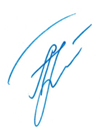 Декан факультета                                       Т.В. Мамаева«21» мая 2021г.УЧЕБНЫЕ РЕСУРСЫКАРТА ЛИТЕРАТУРНОГО ОБЕСПЕЧЕНИЯ ДИСЦИПЛИНЫ (включая электронные ресурсы) Согласовано: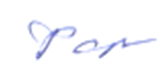   Главный библиотекарь                                 /                  /    Фортова А.А.             (должность структурного подразделения)     (подпись)           (Фамилия И.О)   Карта материально-технической базы дисциплины Задачи освоения дисциплиныПланируемые результаты обучения по дисциплине (дескрипторы)Код результата обучения (компетенция)- дать общее представление о профессиональных коммуникациях педагога и о речи как инструменте эффективного общения;- сформировать способность к оптимальному выбору языковых средств, необходимых для построения текста в соответствии с коммуникативной ситуацией и целью коммуникации;- изучить основы ораторского искусства;- повышать речевую ответственность обучающихся.Знать:базовую терминологию риторики, виды речевой деятельности, классификацию риторических приемов педагога; особенности педагогического общения; владеть стилистическими, коммуникативными, этическими нормами.УК-4; ОПК-7; ПК-1- дать общее представление о профессиональных коммуникациях педагога и о речи как инструменте эффективного общения;- сформировать способность к оптимальному выбору языковых средств, необходимых для построения текста в соответствии с коммуникативной ситуацией и целью коммуникации;- изучить основы ораторского искусства;- повышать речевую ответственность обучающихся.Уметь:анализировать чужую речь, создавать тексты различных педагогических жанров; углублять собственные знания; работать над литературой вопроса; строить свою речь в соответствии с литературной нормой, ориентироваться в различных речевых ситуациях общения; реализовывать свои коммуникативные намерения адекватно ситуации и задачам общения, возникающим в профессиональной деятельности.УК-4; ОПК-7; ПК-1- дать общее представление о профессиональных коммуникациях педагога и о речи как инструменте эффективного общения;- сформировать способность к оптимальному выбору языковых средств, необходимых для построения текста в соответствии с коммуникативной ситуацией и целью коммуникации;- изучить основы ораторского искусства;- повышать речевую ответственность обучающихся.Владеть:способностью различать функциональные стили языка, нормами современного русского литературного языка, навыками создания жанров педагогического общения; навыками ведения дискуссии, навыками работы со словарями и справочниками; навыками эффективной коммуникации с участниками образовательного процесса как партнёрами по общению.УК-4; ОПК-7; ПК-1Наименование разделов и тем дисциплины Всего часовАудиторных часовАудиторных часовАудиторных часовАудиторных часовВнеауди-торныхчасовФормы контроляНаименование разделов и тем дисциплины Всего часовВсеголекцийлабораторныхпрактическихВнеауди-торныхчасовФормы контроля1. Педагогическая риторика как наука. История развития риторики как науки. Риторический канон.342_-232Устная работа на практических занятиях. Подготовка конспектов к занятиям.2. Стиль общения педагога. Создание устных и письменных высказываний.342--232Устная работа на практических занятиях. Подготовка аннотации к статье. Написание рецензии на статью. Создание речевого высказывания.684--464Форма промежуточной аттестации по учебному плану зачет4ИТОГО72БАЗОВЫЙ РАЗДЕЛБАЗОВЫЙ РАЗДЕЛБАЗОВЫЙ РАЗДЕЛБАЗОВЫЙ РАЗДЕЛФорма работыКоличество баллов 100 %Количество баллов 100 %Форма работыminmaxТекущая работаУстная работа на практических занятиях1220Подготовка аннотации к статье610Подготовка рецензии на статью1220Промежуточный рейтинг-контрольСоздание речевого высказывания1220ИтогоИтого4270ИТОГОВЫЙ РАЗДЕЛИТОГОВЫЙ РАЗДЕЛИТОГОВЫЙ РАЗДЕЛИТОГОВЫЙ РАЗДЕЛСодержаниеФорма работы*Количество баллов 25 %Количество баллов 25 %СодержаниеФорма работы*minmaxЗачет1525ИтогоИтого1525ДОПОЛНИТЕЛЬНЫЙ РАЗДЕЛДОПОЛНИТЕЛЬНЫЙ РАЗДЕЛДОПОЛНИТЕЛЬНЫЙ РАЗДЕЛДОПОЛНИТЕЛЬНЫЙ РАЗДЕЛБазовый раздел/ТемаФорма работы*Количество балловКоличество балловБазовый раздел/ТемаФорма работы*minmaxНаписание эссе24Составление глоссария23Составление библиографии по одной из тем.23ИтогоИтого610Общее количество баллов по дисциплине(по итогам изучения всех модулей, без учета дополнительного модуля)Общее количество баллов по дисциплине(по итогам изучения всех модулей, без учета дополнительного модуля)minmaxОбщее количество баллов по дисциплине(по итогам изучения всех модулей, без учета дополнительного модуля)Общее количество баллов по дисциплине(по итогам изучения всех модулей, без учета дополнительного модуля)60100Общее количество набранных баллов*Академическая оценка60 – 72зачтено73 – 86зачтено87 – 100зачтеноУТВЕРЖДЕНОна заседании кафедрыПротокол № 8от «12» мая 2021 г.ОДОБРЕНОНа заседании научно-методического совета специальности (направления подготовки)Протокол № 7от «21» мая 2021 г. КомпетенцияДисциплины, практики, участвующие в формировании данной компетенцииТип контроляОценочное средство/КИМОценочное средство/КИМКомпетенцияДисциплины, практики, участвующие в формировании данной компетенцииТип контроляНомерФормаУК-4 способен осуществлять деловую коммуникацию в устной и письменной формах на государственном языке Российской Федерации и иностранном(ых) языке(ах).Иностранный язык, русский язык и культура речи, графика, учебная практика, учебная практика по технологическим дисциплинам, подготовка к сдаче и сдача государственного экзамена, выполнение и защита ВКР.Текущий контроль успеваемостиПромежуточная аттестация12345Устная работа на практических занятияхПодготовка аннотации к статье.Подготовка рецензии на статьюСоздание речевого высказыванияЗачетОПК-7 способен взаимодействовать с участниками образовательных отношений в рамках реализации образовательных программ.Иностранный язык, русский язык и культура речи, педагогическая конфликтология, методика работы с классным коллективом, теория и методика решения коммуникативных задач, учебная практика: введение в профессию, учебная практика (проектно-технологическая), производственная практика: педагогическая практика интерна, подготовка к сдаче и сдача государственного экзамена,  выполнение и защита ВКР.Текущий контроль успеваемостиПромежуточная аттестация12345Устная работа на практических занятияхПодготовка аннотации к статье.Подготовка рецензии на статьюСоздание речевого высказыванияЗачетПК-1 способен организовывать индивидуальную совместную учебно-проектную деятельность обучающихся в соответствующей предметной области.Естественнонаучная картина мира, культурология, социология, иностранный язык, информационно-коммуникационные технологии в образовании и социальной сфере, русский язык и культура речи, основы ЗОЖ и гигиена, анатомия и возрастная физиология, безопасность жизнедеятельности, физическая культура и спорт, физическая культура и спорт (элективные дисциплины: Элективная дисциплина по общей физической подготовке / Элективная дисциплина по подвижным и спортивным играм / Элективная дисциплина по физической культуре для обучающихся с ОВЗ и инвалидов)	, современные технологии инклюзивного образования, проектирование индивидуальных образовательных маршрутов детей с ОВЗ, основы математической обработки информации, основы учебно-исследовательской работы (профильное исследование), теория обучения и воспитания, проектирование урока по требованию ФГОС, основы предметно-профильной подготовки, физика, основы робототехники, теоретическая механика, материаловедение, школьный практикум по дисциплинам (профиля подготовки), технологии современного образования (по профилю подготовки),  электротехника, современное производство, прикладная механика, машиноведение, технологии малого бизнеса,   налоговая система Российской Федерации, графика, охрана труда и техника безопасности на производстве и в школе, техническое моделирование, основы систем разработки виртуальных приборов, прикладной маркетинг и менеджмент, основы электроники и схемотехники, основы программируемой микроэлектроники, учебная практика: ознакомительная практика, учебная практика: научно-исследовательская работа (получение первичных навыков научно-исследовательской работы)	, производственная практика: преддипломная практика, учебная практика (ознакомительная) "Введение в профессию" (работодатель), учебная практика (проектно-технологическая), междисциплинарный практикум, педагогическая практика, производственная практика: педагогическая практика интерна, учебная практика: общественно-педагогическая практика, производственная практика: вожатская практика, учебная практика, учебная практика по технологическим дисциплинам, подготовка к сдаче и сдача государственного экзамена	, выполнение  и защита выпускной квалификационной работы	Текущий контроль успеваемостиПромежуточная аттестация12345Устная работа на практических занятияхПодготовка аннотации к статье.Подготовка рецензии на статьюСоздание речевого высказыванияЗачетФормируемыекомпетенцииПродвинутый уровень сформированности компетенцийБазовый уровень сформированности компетенцийПороговый уровень сформированности компетенцийФормируемыекомпетенции(87-100 баллов)отлично(73-86 баллов)хорошо(60-72 балла)*удовлетворительноУК-4На продвинутом уровне способен  осуществлять деловую коммуникацию в устной и письменной формах на государственном языке Российской Федерации и иностранном(ых) языке(ах).На базовом уровне способен осуществлять деловую коммуникацию в устной и письменной формах на государственном языке Российской Федерации и иностранном(ых) языке(ах).На пороговом уровне способен осуществлять деловую коммуникацию в устной и письменной формах на государственном языке Российской Федерации и иностранном(ых) языке(ах).ОПК-7На продвинутом уровне способен взаимодействовать с участниками образовательных отношений в рамках реализации образовательных программ.На базовом уровне способен взаимодействовать с участниками образовательных отношений в рамках реализации образовательных программ.На пороговом уровне способен взаимодействовать с участниками образовательных отношений в рамках реализации образовательных программ.ПК-1На продвинутом уровне способен организовывать индивидуальную совместную учебно-проектную деятельность обучающихся в соответствующей предметной области.На базовом уровне способен организовывать индивидуальную совместную учебно-проектную деятельность обучающихся в соответствующей предметной области.На пороговом уровне способен организовывать индивидуальную совместную учебно-проектную деятельность обучающихся в соответствующей предметной области.Критерии оцениванияКоличество баллов (вклад в рейтинг)Глубина анализа источников 4Логичность и последовательность изложения материала2Умение отвечать на дополнительные вопросы4Максимальный балл10×2 занятия = 20Критерии оцениванияКоличество баллов (вклад в рейтинг)Соответствие требованиям жанра2Наличие всех компонентов аннотации4Глубина анализа материала4Максимальный балл10Критерии оцениванияКоличество баллов (вклад в рейтинг)Соответствие требованиям жанра4Наличие всех компонентов рецензии4Глубина анализа материала6Ясность и логичность6Максимальный балл20Критерии оцениванияКоличество баллов (вклад в рейтинг)Соответствие требованиям жанра2Наличие всех компонентов соответствующего жанра3Глубина раскрытия темы5Ясность и логичность5Практическое применение ранее изученных теоретических сведений5Максимальный балл20№п/пНаименованиеНаличие место/ (кол-во экз.)Кол-во экземпляров/ точек доступаОсновная литература1.Педагогическая риторика [Текст]: учебник для студентов учреждений высшего профессионального образования / ред. Н. Д. Десяева. - 2-е изд., стер. - М.: Издательский центр «Академия», 2013. - 256 с.Научная библиотека КГПУ им. В.П. Астафьева152.Педагогическая риторика [Текст]: методическое пособие / сост. Л. Г. Самотик. - Красноярск: КГПУ им. В. П. Астафьева, 2014. - 316 с.Научная библиотека КГПУ им. В.П. Астафьева 113.Мурашов, А. А. Педагогическая риторика [Текст]: учебник / А. А. Мурашов. - М.: Педагогическое общество России, 2001. - 480 с.Научная библиотека КГПУ им. В.П. Астафьева 205.Тимонина, И.В. Педагогическая риторика: генезис и актуальность: учебное пособие / И.В. Тимонина. - Москва : Издательство «Флинта», 2014. - 203 с.: табл. - Библиогр. в кн. - ISBN 978-5-9765-2070-7 ; То же [Электронный ресурс]. - URL: http://biblioclub.ru/index.php?page=book&id=482457ЭБС «Университетская библиотека онлайн»Индивидуальный неограниченный доступДополнительная литература1.Кукушин В.С. Введение в педагогическую деятельность [Текст]: учебное пособие / В. С. Кукушин. - Ростов н/Д: МарТ, 2002. - 224 с.Научная библиотека КГПУ им. В.П. Астафьева62Педагогическая риторика в вопросах и ответах : учебное пособие / ред. Н.А. Ипполитова. - Москва : Прометей, 2011. - 254 с. - ISBN 978-5-4263-0027-9; То же [Электронный ресурс]. - URL: http://biblioclub.ru/index.php?page=book&id=105794ЭБС «Университетская библиотека онлайн»Индивидуальный неограниченный доступ3Иванчикова, Т.В. Речевая компетентность в педагогической деятельности: учебное пособие / Т.В. Иванчикова. - 2-е изд., стер. - Москва : Издательство «Флинта», 2017. - 224 с. - Библиогр. в кн. - ISBN 978-5-9765-0336-6 ; То же [Электронный ресурс]. - URL: http://biblioclub.ru/index.php?page=book&id=103520ЭБС «Университетская библиотека онлайн»Индивидуальный неограниченный доступ4Стернин, И.А. Основы речевого воздействия: учебное издание / И.А. Стернин. – 2-е изд.,испр. – Воронеж: «Истоки», 2012. – 178 с. - ISBN 978-5-4475-5732-4; То же [Электронный ресурс]. - URL: http://sterninia.ru/files/757/4_Izbrannye_nauchnye_publikacii/Rechevoe_vozdejstvie/Osnovi_rechevogo_vozdeistviya2013.pdfЭБС «Университетская библиотека онлайн»Индивидуальный неограниченный доступПрофессиональные Базы данных и информационные справочные системыМежвузовская электронная библиотека (МЭБ)https://icdlib.nspu.ruИндивидуальный неограниченный доступEast View: универсальные базы данных [Электронный ресурс]: периодика России, Украины и стран СНГ. – Электрон.дан. – ООО ИВИС. – 2011https://dlib.eastview.com/Индивидуальный неограниченный доступElibrary.ru [Электронный ресурс] : электронная библиотечная система: база данных содержит сведения об отечественных книгах и периодических изданиях по науке, технологии, медицине и образованию / Рос. информ. портал. – Москва, 2000.https://elibrary.ruИндивидуальный неограниченный доступЭлектронный каталог НБ КГПУ им. В.П. Астафьеваhttp://library.kspu.ruСвободный доступАудиторияОборудованиеСведения о ПОдля проведения занятий лекционного типа, занятий семинарского типа, курсового проектирования (выполнения курсовых работ), групповых и индивидуальных консультаций, текущего контроля успеваемости и промежуточной аттестациидля проведения занятий лекционного типа, занятий семинарского типа, курсового проектирования (выполнения курсовых работ), групповых и индивидуальных консультаций, текущего контроля успеваемости и промежуточной аттестациидля проведения занятий лекционного типа, занятий семинарского типа, курсового проектирования (выполнения курсовых работ), групповых и индивидуальных консультаций, текущего контроля успеваемости и промежуточной аттестацииг. Красноярск, ул. Перенсона, д.7, ауд. 3-02Компьютер- 1шт., интерактивная доска - 1 шт., система видеоконференцсвязи Policom – 1 шт. (без сети), учебная доска-1шт.Linux Mint – (Свободная лицензия GPL)г. Красноярск, ул. Перенсона, д.7, ауд. 4-11Учебная доска-1штНет для самостоятельной работыдля самостоятельной работыдля самостоятельной работыг. Красноярск, ул. Перенсона, д.7, ауд. 1-01Копир-1шт.Нет г. Красноярск, ул. Перенсона, д.7, ауд. 1-02Компьютер-10 шт, принтер-1штАльт Образование 8 (лицензия № ААО.0006.00, договор № ДС 14-2017 от 27.12.2017